Uddannelsesplan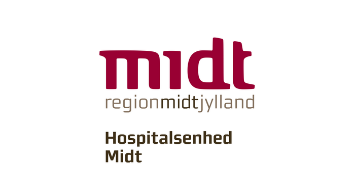 Slutsamtale, tværgående specialer – Hospitalsenhed MidtSendes til hovedvejleder og uddannelsesansvarlig overlæge til godkendelse og evt. justeringNavnFødselsdatoStillingAnsættelsesperiodeUddannelseslægens forberedelse Sikre at alle kompetencer i uddannelsesprogrammet er kompetencevurderet og klar til godkendelseGennemføre evaluering af uddannelsesforløbet via Uddannelseslæge.dk da både din skriftlige og mundtlige feedback til afdelingen vil indgå i slutsamtalen. Obs kvittering for evaluering skal vises til UAO/UA-LO's i forbindelse med attestation for varighed i ansættelsen  Uddannelseslægens forberedelse Sikre at alle kompetencer i uddannelsesprogrammet er kompetencevurderet og klar til godkendelseGennemføre evaluering af uddannelsesforløbet via Uddannelseslæge.dk da både din skriftlige og mundtlige feedback til afdelingen vil indgå i slutsamtalen. Obs kvittering for evaluering skal vises til UAO/UA-LO's i forbindelse med attestation for varighed i ansættelsen  OPSAMLING - KORT STATUS OG FREMTIDIGT FOKUSOPSAMLING - KORT STATUS OG FREMTIDIGT FOKUSOPSAMLING - KORT STATUS OG FREMTIDIGT FOKUSOPSAMLING - KORT STATUS OG FREMTIDIGT FOKUSFaglige kompetencer Faglige kompetencer Faglige kompetencer Faglige kompetencer 1. 	Medicinsk ekspert/lægefaglig – teoretisk, klinisk og kurser 1. 	Medicinsk ekspert/lægefaglig – teoretisk, klinisk og kurser 1. 	Medicinsk ekspert/lægefaglig – teoretisk, klinisk og kurser 1. 	Medicinsk ekspert/lægefaglig – teoretisk, klinisk og kurser 2. 	Sundhedsfremmer 2. 	Sundhedsfremmer 2. 	Sundhedsfremmer 2. 	Sundhedsfremmer 3. 	Akademiker/forsker og underviser – udviklingsplan, vejlederfunktion og underviseropgaver3. 	Akademiker/forsker og underviser – udviklingsplan, vejlederfunktion og underviseropgaver3. 	Akademiker/forsker og underviser – udviklingsplan, vejlederfunktion og underviseropgaver3. 	Akademiker/forsker og underviser – udviklingsplan, vejlederfunktion og underviseropgaverOrganisation – Ledelse - AdministrationOrganisation – Ledelse - AdministrationOrganisation – Ledelse - AdministrationOrganisation – Ledelse - Administration4. 	Leder / administrator/organisator4. 	Leder / administrator/organisator4. 	Leder / administrator/organisator4. 	Leder / administrator/organisator5. 	Samarbejder – kolleger, behandlerteams andre personalegrupper5. 	Samarbejder – kolleger, behandlerteams andre personalegrupper5. 	Samarbejder – kolleger, behandlerteams andre personalegrupper5. 	Samarbejder – kolleger, behandlerteams andre personalegrupperPersonlige kompetencerPersonlige kompetencerPersonlige kompetencerPersonlige kompetencer6. 	Kommunikator6. 	Kommunikator6. 	Kommunikator6. 	Kommunikator7. 	Professionel – adfærd, holdninger integration af alle 7 lægeroller 7. 	Professionel – adfærd, holdninger integration af alle 7 lægeroller 7. 	Professionel – adfærd, holdninger integration af alle 7 lægeroller 7. 	Professionel – adfærd, holdninger integration af alle 7 lægeroller (herunder status på 360°'s feedback udviklingsplanen)(herunder status på 360°'s feedback udviklingsplanen)(herunder status på 360°'s feedback udviklingsplanen)(herunder status på 360°'s feedback udviklingsplanen)Samlet status på det gennemførte uddannelsesforløb – uddannelsesplan og kompetenceopnåelseSamlet status på det gennemførte uddannelsesforløb – uddannelsesplan og kompetenceopnåelseSamlet status på det gennemførte uddannelsesforløb – uddannelsesplan og kompetenceopnåelseSamlet status på det gennemførte uddannelsesforløb – uddannelsesplan og kompetenceopnåelseEr uddannelsesplanen med evt. justeringer opfyldt?Er uddannelsesplanen med evt. justeringer opfyldt?  Ja  Nej  Ja  NejEr alle kompetencer i uddannelsesprogrammet for uddannelsesforløbet og obligatoriske kurser godkendt i Uddannelseslæge.dk? Er alle kompetencer i uddannelsesprogrammet for uddannelsesforløbet og obligatoriske kurser godkendt i Uddannelseslæge.dk?   Ja  Nej, hvis nej skal hovedvejleder kontakte       UAO/UA-LO   Ja  Nej, hvis nej skal hovedvejleder kontakte       UAO/UA-LO Kan forløbet godkendes?Kan forløbet godkendes?  Ja  Nej, hvis nej skal hovedvejleder kontakte       UAO/UA-LO  Ja  Nej, hvis nej skal hovedvejleder kontakte       UAO/UA-LOBemærkninger:Bemærkninger:Er evaluering af afdelingen via uddannelseslæge.dk gennemført?Er evaluering af afdelingen via uddannelseslæge.dk gennemført?  Ja  Nej  Ja  NejUdviklings- og karriereplan – angiv de vigtigste fremtidige fokusområderUdviklings- og karriereplan – angiv de vigtigste fremtidige fokusområderUdviklings- og karriereplan – angiv de vigtigste fremtidige fokusområderUdviklings- og karriereplan – angiv de vigtigste fremtidige fokusområderUdviklings- og karriereplan indgår i den kommende introduktionssamtale eller er for hoveduddannelseslæger et element i overdragelsessamtalen med næste afdeling Udviklings- og karriereplan indgår i den kommende introduktionssamtale eller er for hoveduddannelseslæger et element i overdragelsessamtalen med næste afdeling Udviklings- og karriereplan indgår i den kommende introduktionssamtale eller er for hoveduddannelseslæger et element i overdragelsessamtalen med næste afdeling Udviklings- og karriereplan indgår i den kommende introduktionssamtale eller er for hoveduddannelseslæger et element i overdragelsessamtalen med næste afdeling DatoUdd.lægeHovedvejlederUAO